Образцы решения задач по теореме косинусов  и синусов	Геометрия от 07.04.20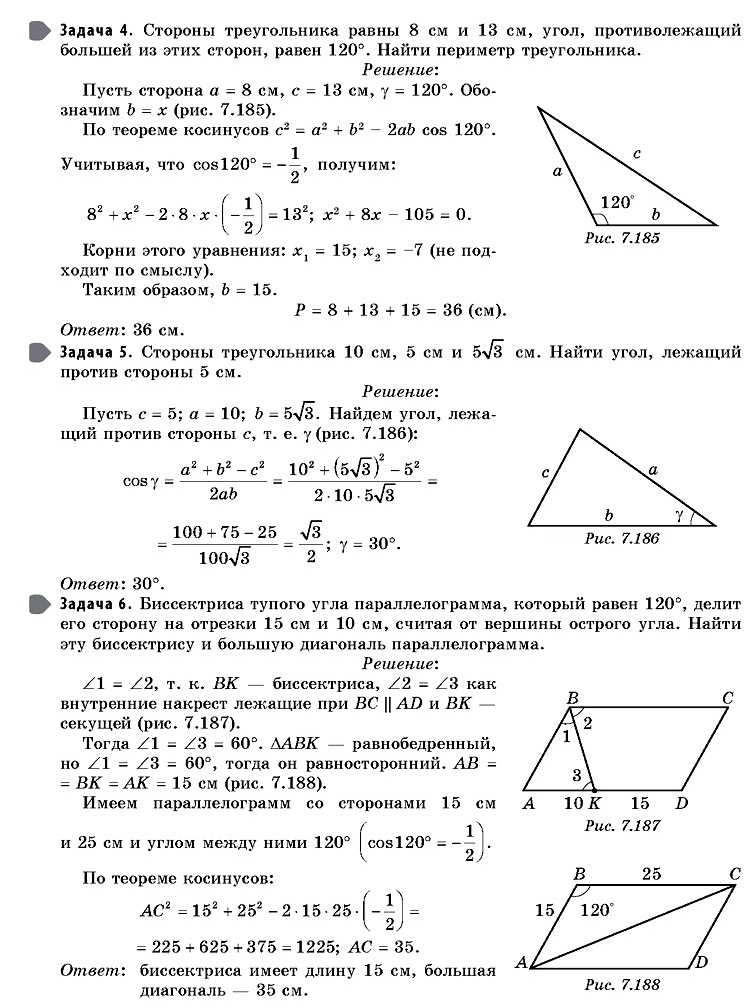 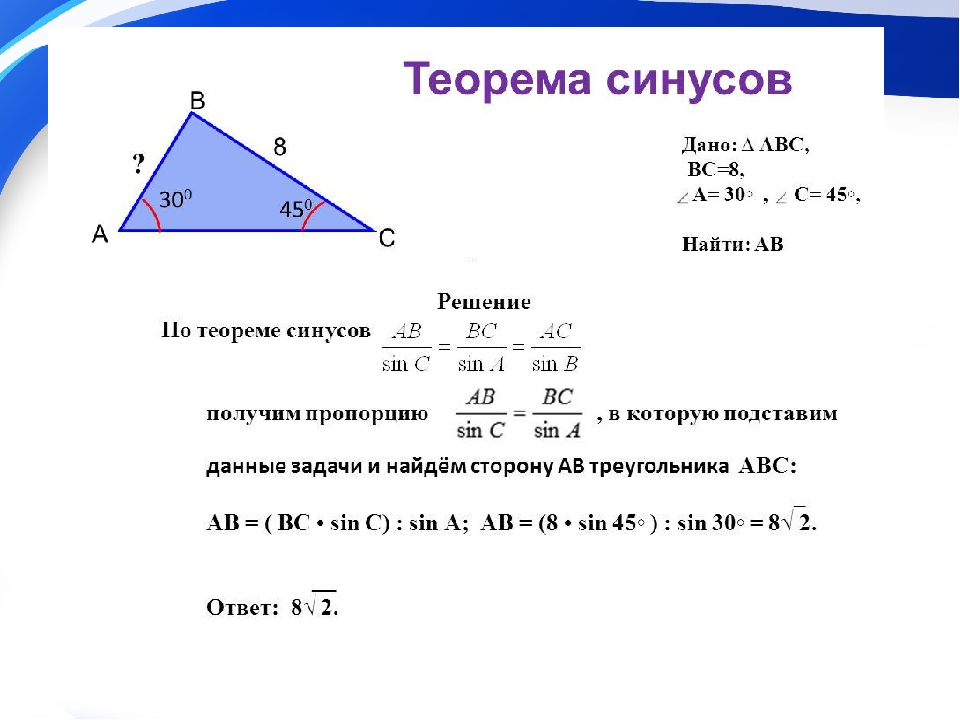 Д/З   п. 73, 74.       Знать теоремы синусов и косинусов.            Решить задачи :  №1	                                  №2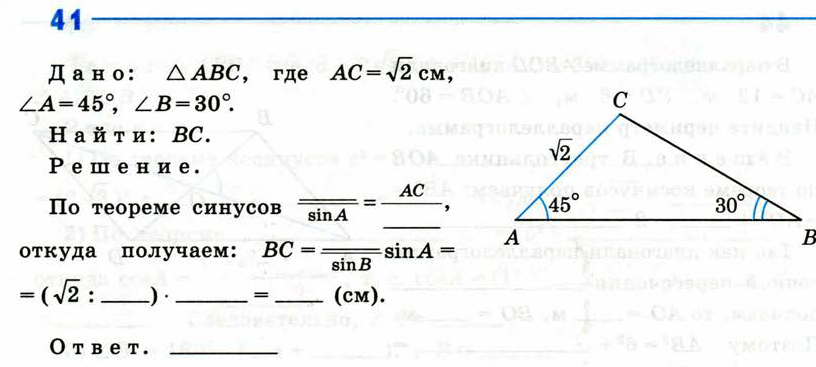 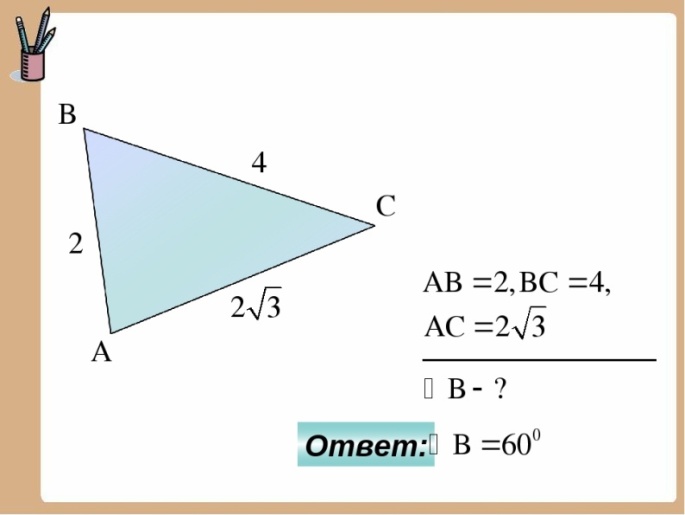 №3.   В треугольнике АВС   угол А равен 60°,  АВ = 6, СВ =  . Найти АС. ( см .в образце задачу 4. Длина стороны может иметь два значения).